    桃園市進出口商業同業公會 函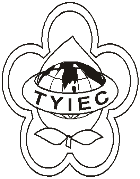          Taoyuan Importers & Exporters Chamber of Commerce桃園市桃園區春日路1235之2號3F           TEL:886-3-316-4346   886-3-325-3781   FAX:886-3-355-9651ie325@ms19.hinet.net     www.taoyuanproduct.org受 文 者：各相關會員發文日期：中華民國108年7月1日發文字號：桃貿豐字第19064號附    件：隨文主    旨：「物品或其包裝容器及其應負回收清除處理責          任之業者範圍」公告事項第11項之解釋令如          附件， 敬請查照。說    明:依據行政院環境保護署環署廢字第1080043183C            號函辦理。    理事長  簡 文 豐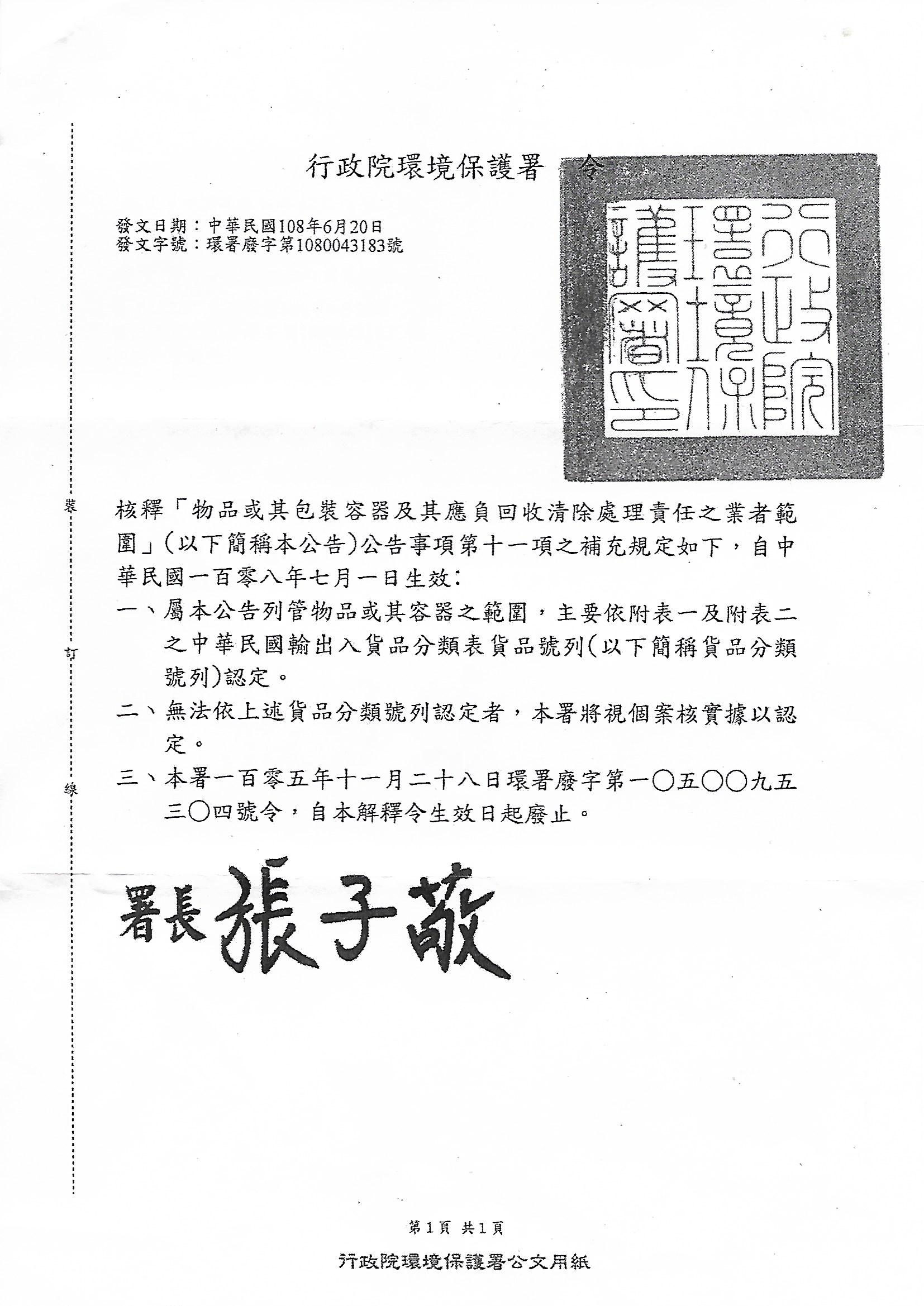 